السيرة الذاتية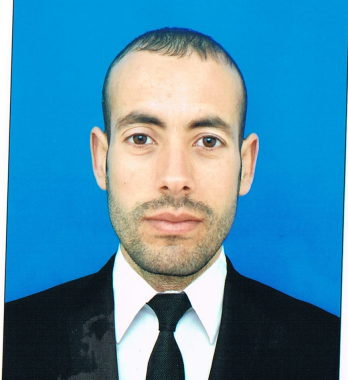 الاسم: يعقوباللقب: بن قسميتاريخ ومكان الميلاد:05/05/1989   بــ بريكة  ولاية باتنةالعنوان: حي 200 مسكن الجديدة رقم العمارة 11 رقم الباب 109 بريكةالهاتف: 0665.28.02.31 213+البلد: الجزائرالحالة الاجتماعية: أعزبالبريد الالكتروني:       benguesmiyakoub@gmail.comالمؤهلات العلمية: شهادة الليسانس في التربية البدنية والرياضية شهادة الماستر في التربية البدنية والرياضية شهادة الدكتوراه تخصص النشاط الرياضي التربوي  شهادة الليسانس في الأدب العربي. شهادة مربي رياضي من الدرجة الثانية تخصص كرة القدم شهادة تدريب في كرة القدم (caf c)  شهادة في التحكيم تخصص كرة القدم (الرابطة الجهوية لكرة القدم) شهادة في حفظ القرآن الكريمالخبرات العملية:أستاذ في التربية البدنية والرياضية في التعليم المتوسط خبرة (5) سنوات.أستاذ سابق في اللغة العربيةأستاذ بمعهد علوم وتقنيات النشاطات البدنية والرياضية بجامعة مصطفى بن بولعيد باتنة(خبرة 3سنوات)مدرب في كرة القدم حكم في الرابطة الجهوية لكرة القدم (خبرة 9 سنوات)المهارات:مهارة التحكم في الحاسب الآلي  إجادة استخدام أدوات التكنولوجيا الحديثة بما يخدم العملية التعليمية.اللغات:اللغة الام:العربية  ممتازلغات أخرى: إنجليزية متوسط + فرنسية متوسط